17-я гвардейская танковая Орловская ордена Ленина, Краснознаменная, ордена Суворова бригада (до 8 декабря 1942 г. — 157-я танковая бригада)Почетное наименование Орловская — В ознаменование одержанной победы и за боевое отличие при освобождении города Орел. Приказ Народного Комиссара Обороны СССР № 273 от 9.09.1943 года. Орден Красного Знамени — За образцовое выполнение боевых заданий командования на фронте борьбы с немецкими захватчиками, освобождение города Калинковичи и проявленные при этом доблесть и мужество. Указ Президиума Верховного Совета СССР от 15.01.1944 года.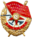  Орден Суворова II степени — За успешное выполнение заданий командования на фронте борьбы с немецкими захватчиками, за овладение городом и крупной железнодорожной станцией Бобруйск и проявленные при этом доблесть и мужество. Указ Президиума Верховного Совета СССР от 5.07.1944 года.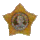  Орден Ленина — За образцовое выполнение заданий командования на фронте борьбы с немецкими захватчиками при овладении городом и крепостью Гданьск (Данциг) и проявленные при этом доблесть и мужество. Указ Президиума Верховного Совета СССР от 17.05.1945 года.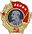 Боевой и численный состав Состав бригады:Управление бригады346-й отдельный танковый батальон347-й отдельный танковый батальон30 мая 1944 г. бригада была переформирована по штатам № 010/500-010/506. В состав бригады включили 3-й тб. Состав бригады:Управление бригады (штат № 010/500) — 54 чел. Рота управления (штат № 010/504) — 164 чел.1-й танковый батальон (штат № 010/501) — 148 чел. — бывший 346-й2-й танковый батальон (штат № 010/501) — 148 чел. — бывший 347-й3-й танковый батальон (штат № 010/501) — 148 чел.Моторизованный батальон автоматчиков (штат № 010/502) — 507 чел.Зенитно-пулеметная ротаРота технического обеспечения (штат № 010/505) — 123 чел.Медсанвзвод (штат № 010/506) — 14 чел.Командный состав бригадыКомандиры бригады:гвардии подполковник Иванов Иван Иванович [с 08.12.1942 по 15.02.1943]гвардии полковник, с 02.11.1944 гвардии генерал-майор т/в Шульгин Борис Владимирович [с 16.02.1943 до конца войны]Военный комиссар бригады (с 09.10.1942 г. — заместитель командира бригады по политической части):гвардии майор, с 03.04.1943 — гвардии подполковник Кудряшев Василий Яковлевич [с 08.12.1942 по 23.06.1943]Начальник политотдела (с июня 1943 г. он же заместитель командира по политической части):гвардии майор Рудерман Леонид Ефимович [с 08.12.1942 по 23.06.1943]гвардии подполковник Кудряшев Василий Яковлевич [с 23.06.1943 по 21.04.1945]гвардии майор Зубов Георгий Петрович [с 21.04.1945 по 06.08.1945]Заместитель начальника штаба по политической части:гвардии майор Меньков Андрей Давыдович [на июнь 1943]Боевой путь бригады22 ноября 1942. Для овладения этой переправой через р. Дон в ночь на 22 ноября был сформирован передовой отряд в составе 5 танков Т-34 157-й тюр и двух рот 14-й мсбр под командованием командира этой бригады подполковника Г. Н. Филиппова. Умело обходя узлы сопротивления противника, передовой отряд к рассвету вышел в район переправы. Командир отряда принял решение двигаться на переправу в походной колонне с зажженными фарами. Военная хитрость удалась, охрана переправы не ожидала такой дерзости с нашей стороны и сначала приняла колонну за свою. После короткого боя к 5 часам утра очень важная переправа перешла в наши руки. Это позволило переправить на левый берег Дона главные силы не только 2-го но и 4-го танкового корпусов, что в значительной степени предопределило быстрый захват г. Калач — важнейшего узла вражеской обороны. За смелые инициативные действия подполковнику Г. Н. Филиппову было присвоено звание Героя Советского Союза.5 августа 1943. На рассвете в Орел на плечах отступающего противника ворвались 17-я гв. тбр полковника Б. В. Шульгина, части 5-й, 129-й и 380-й сд, которыми соответственно командовали полковники П. Т. Михалицын, И. В. Панчук, А. Ф. Кустов. Всем этим соединениям, а также многим авиационным было присвоено почетное наименование Орловских.5 сентября 1944. Танковая бригада форсировала реку Нарев и захватила плацдарм на её западном берегу в районе города Сероцк. Танкисты на плацдарме самоотверженно отбивали контратаки фашистов, уничтожая боевую технику и живую силу противника.